Polynomial Graph 1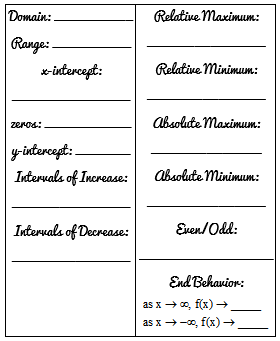 Polynomial Graph 2Polynomial Graph 3Polynomial Graph 4Polynomial Graph 5Polynomial Graph 6Polynomial Graph 7Polynomial Graph 8